Supplementary Material forPrevention of cardiac surgery-associated AKI by implementing the KDIGO guidelines in high risk patients identified by biomarkers: the PrevAKI-multicenter randomized controlled trialThe PrevAKI2 InvestigatorsTable of contentsContent										        PageCollaborators										2Supplementary Figures   Figure S1:	Hemodynamic algorithm (intervention group)				3	Supplementary Tables   Table S1:	Definition of the KDIGO bundle elements					4   Table S2:	Further demographic and intraoperative data				5   Table S3:	Volume and hemodynamics at different time points during the intervention period								6   Table S4: 	AKI outcomes									8   Table S5: 	Further outcomes								10   Table S6:	Primary and secondary outcomes (Subgroup of patients with NC≤2)	12   Table S7: 	Primary and secondary outcomes (Subgroup of patients with NC>2)	13Collaborators The following persons collaborated in the trial and need to be mentioned:Department of Critical Care, Guy's & St Thomas' NHS Foundation Hospital, Department of Critical Care, London, UK: Sara Campos, Neus Grau Novellas, Ursula Blanco-Alonso.Supplementary Figures 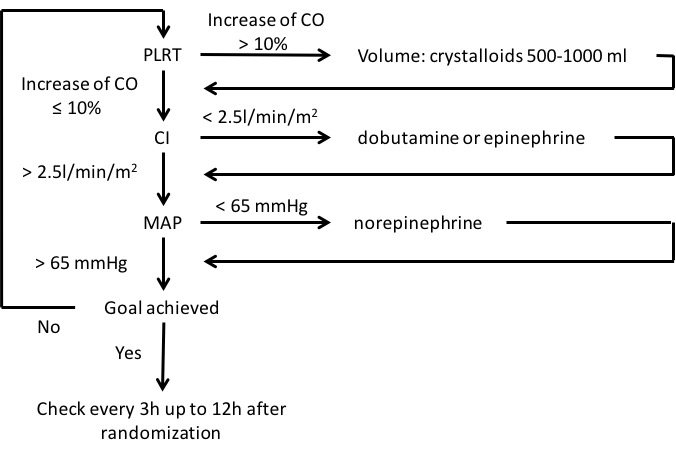 Figure S1: Hemodynamic algorithm (intervention group)Abbreviation: CI, cardiac index; MAP, mean arterial pressure; PLRT, passive leg raising test.Supplementary Tables Table S1: Definition of the KDIGO bundle elementsAbbreviation: ASA, American Society of Anesthesiologists Physical Classification System; Data presented as mean (±standard deviation), median (Q1, Q3) or number (percentages). a standardized mean difference (t-test statistic)b square root of the chi-square statisticc Wilcoxon Z statisticAbbreviation: CVP, central venous pressure; MAP, mean arterial pressure; OR, odds ratio with asymptotic Wald confidence limits; LS, location shift (Hodges-Lehmann estimator with confidence limits); MD, mean difference with confidence limitsAbbreviation: AKI, acute kidney injury; ARR, absolute risk reduction; RRR, relative risk reduction; asymptotic Wald confidence limits; Abbreviation: MAKE, major adverse kidney events; PRD, persistent renal dysfunction; RRT, renal replacement therapyBundle elementCriteria for complianceDiscontinuation of all nephrotoxic agents Patients did not receive any nephrotoxic substances (e.g. NSAIDs, vancomycin, aminoglycosides)Optimization of hemodynamics Patient’s lowest documented MAP was >65mmHg and no treatment had been initiated or optimized to achieve this goalClose monitoring of serum creatinine, urine output and fluid balanceSerum creatinine was measured twice a day, and urine output was documented at least every 2 hours, and fluid balance was recorded twice a dayAvoidance of hyperglycemiaBlood glucose was not ≥150mg/dl on two consecutive samples more than 3 hours apartConsideration of alternatives to radiocontrast agentsPatients did not receive radiocontrast agents for the first 72h after surgeryDiscontinuation of angiotensin-converting-enzyme inhibitors and Angiotensin II Receptor BlockersPatients did not receive ACEi/ARBs during the first 48h after surgeryAvoidance of hydroxyethyl starch (HES), gelatin, and chloride-rich solutionsPatients did not receive HES, gelatine or chloride rich solutions for 72h after surgeryTable S2: Further demographic and operative dataTable S2: Further demographic and operative dataTable S2: Further demographic and operative dataControl (n=142)Intervention (n=136)Standardized effect sizeASA grade, No. (%)0.59b   14 (2.8)2 (1.5)   229 (20.4)24 (17.6)   383 (58.5)86 (63.2)   426 (18.3)24 (17.6)New York Heart Association classification, No. (%)1.02b   I15 (18.1)10 (14.5)   II37 (44.6)31 (44.9)   III31 (37.3)24 (34.8)   IV0 (0)4 (5.8)Intraoperative volume therapy, median (Q1, Q3), mlIntraoperative volume therapy, median (Q1, Q3), mlIntraoperative volume therapy, median (Q1, Q3), mlIntraoperative volume therapy, median (Q1, Q3), ml   Crystalloids1000.0 (1000.0, 1500.0)1000.0 (1000.0, 1500.0)0.15c   Colloids500.0 (400.0, 812.5)500.0 (400.0, 625.0)0.47cIntraoperative blood products, median (Q1, Q3), mlIntraoperative blood products, median (Q1, Q3), mlIntraoperative blood products, median (Q1, Q3), mlIntraoperative blood products, median (Q1, Q3), ml    erythrocyte concentrates  468.0 (300.0, 600.0)400.0 (300.0, 600.0)0.47c    thrombocyte concentrates250.0 (196.5, 328.0)250.0 (187.5, 306.5)0.35c    fresh frozen plasma854.0 (750.0, 900.0)900.0 (900.0, 1064.5)1.54cTable S3: Volume and hemodynamics at different time points during the intervention periodTable S3: Volume and hemodynamics at different time points during the intervention periodTable S3: Volume and hemodynamics at different time points during the intervention periodTable S3: Volume and hemodynamics at different time points during the intervention periodControl (n=142)Intervention (n=136)Intervention versus Control (95% CI)Intervention versus Control (95% CI)Volume therapy during intervention period, median (Q1, Q3),mlVolume therapy during intervention period, median (Q1, Q3),mlVolume therapy during intervention period, median (Q1, Q3),mlVolume therapy during intervention period, median (Q1, Q3),mlVolume therapy during intervention period, median (Q1, Q3),ml   At randomization928.5 (500.0, 1394.8)1000.0 (537.5, 1447.0)LS = 57.0 (-99.0, 202.0)LS = 57.0 (-99.0, 202.0)   3h583.0 (280.0, 985.3)653.5 (357.5, 1000.0)LS = 49.0 (-50.0, 170.0)LS = 49.0 (-50.0, 170.0)   6h904.0 (500.0, 1447.8)1050.0 (550.0, 1510.0)LS = 122.0 (0.0, 300.0)LS = 122.0 (0.0, 300.0)   9h1010.0 (541.5, 1899.3)1351.5 (550.0, 2127.3)LS = 140.0 (-55.0, 342.0)LS = 140.0 (-55.0, 342.0)   12h1340.5 (563.5, 2060.0)1641.0 (800.0, 2451.0)LS = 250.0 (0.0, 500.0)LS = 250.0 (0.0, 500.0)MAP, mean (± SD), mmHgMAP, mean (± SD), mmHgMAP, mean (± SD), mmHgMAP, mean (± SD), mmHgMAP, mean (± SD), mmHg   At randomization73.0 (11.1)75.2 (11.5)MD = 2.2 (-0.5, 4.9)MD = 2.2 (-0.5, 4.9)     3h73.0 (9.4)76.7 (11.5)MD = 3.7 (1.2, 6.2)MD = 3.7 (1.2, 6.2)     6h74.0 (10.5)76.4 (10.3)MD = 2.5 (0.0, 4.9)MD = 2.5 (0.0, 4.9)     9h74.8 (10.3)76.9 (10.1)MD = 2.1 (-0.3, 4.5)MD = 2.1 (-0.3, 4.5)     12h75.3 (11.2)78.4 (12.6)MD = 3.1 (0.2, 5.9)MD = 3.1 (0.2, 5.9)CVP, mean (±SD), mmHg   At randomization10.2 (4.3)10.1 (4.6)MD = -0.1 (-1.2, 0.9)MD = -0.1 (-1.2, 0.9)     3h9.3 (4.4)10.0 (4.7)MD = 0.6 (-0.5, 1.7)MD = 0.6 (-0.5, 1.7)     6h8.7 (4.7)9.9 (5.2)MD = 1.2 (-0.0, 2.3)MD = 1.2 (-0.0, 2.3)     9h8.9 (4.4)9.9 (4.9)MD = 1.0 (-0.1, 2.1)MD = 1.0 (-0.1, 2.1)     12h9.1 (4.2)10.1 (4.9)MD = 1.0 (-0.1, 2.1)MD = 1.0 (-0.1, 2.1)Table S4: AKI outcomesTable S4: AKI outcomesTable S4: AKI outcomesTable S4: AKI outcomesControl (n=142)Control (n=142)Intervention (n=136)OR(Intervention versus Control) (95%CI)RRR  (%) (95% CI)ARR  (%) (95% CI)AKI within 72h, No./total No. (%)AKI within 72h, No./total No. (%)59/142 (41.5)63/136 (46.3)1.21 (0.76, 1.95)-11.5 (-45.5, 14.6)-4.8 (-16.4, 6.9)   Diagnosis based on, No. (%)   Diagnosis based on, No. (%)   Diagnosis based on, No. (%)     Creatinine     Creatinine22 (37.3)24 (38.1)     Urine output     Urine output27 (45.8)26 (41.3)     Both     Both10 (16.9)13 (20.6)AKI stage, No./total No. patients with AKI within 72h (%)AKI stage, No./total No. patients with AKI within 72h (%)   1   125 (42.4)44 (69.8)1.21 (0.76, 1.95)-11.5 (-45.5, 14.6)-4.8 (-16.4, 6.9)     Diagnosis based on, No (%)     Diagnosis based on, No (%)     Diagnosis based on, No (%)     Creatinine     Creatinine14 (56.0)20 (45.5)     Urine output     Urine output10 (40.0)19 (43.2)     Both     Both1 (4.0)5 (11.4)   2   228 (47.5)12 (19.0)0.52 (0.28, 0.96)41.7 (2.9, 65.0)10.0 (0.9, 19.1)     Diagnosis based on, No (%)     Diagnosis based on, No (%)     Diagnosis based on, No (%)     Creatinine     Creatinine7 (25.0)4 (33.3)     Urine output     Urine output15 (53.6)6 (50.0)     Both     Both6 (21.4)2 (16.7)   3   36 (10.2)7 (11.1)1.23 (0.40, 3.76)-21.8 (-253.3, 58.0)-0.9 (-5.9, 4.1)     Diagnosis based on, No (%)     Diagnosis based on, No (%)     Diagnosis based on, No (%)     Creatinine     Creatinine1 (16.7)0 (0)     Urine output     Urine output2 (33.3)1 (14.3)     Both     Both3 (50.0)6 (85.7)Table S5: Further outcomesTable S5: Further outcomesTable S5: Further outcomesTable S5: Further outcomesControl (n=142)Control (n=142)Intervention (n=136)OR(Intervention versus Control) (95%CI)RRR  (%) (95% CI)ARR  (%) (95% CI)Persistent renal dysfunction, No./total No. (%)Persistent renal dysfunction, No./total No. (%)Persistent renal dysfunction, No./total No. (%)Persistent renal dysfunction, No./total No. (%)Persistent renal dysfunction, No./total No. (%)Persistent renal dysfunction, No./total No. (%)Persistent renal dysfunction, No./total No. (%)PRD on day 30PRD on day 300 (0)3 (3.2)7.70 (0.39, 151.04)-3.2 (-6.8, 0.4)PRD on day 60PRD on day 600 (0)0 (0)PRD on day 90PRD on day 900 (0)0 (0)Renal replacement therapy, No./total No. (%)Renal replacement therapy, No./total No. (%)Renal replacement therapy, No./total No. (%)Renal replacement therapy, No./total No. (%)Renal replacement therapy, No./total No. (%)Renal replacement therapy, No./total No. (%)Renal replacement therapy, No./total No. (%)RRT on day 30RRT on day 301 (0.7)3 (2.3)3.14 (0.32, 30.56)-209.0 (-2833.6, 67.4)-1.5 (-4.4, 1.4)RRT on day 60RRT on day 600 (0)3 (2.3)10.24 (0.55, 192.14)-2.3 (-5.0, 0.3)Mortality, No./total No. (%)Mortality, No./total No. (%)Mortality, No./total No. (%)Mortality, No./total No. (%)Mortality, No./total No. (%)Mortality, No./total No. (%)Mortality, No./total No. (%)Mortality at hospital dischargeMortality at hospital discharge3/142 (2.1)2/136 (1.5)0.69 (0.11, 4.20)30.4 (-310.2, 88.2)0.6 (-2.5, 3.8)30-day all cause mortality30-day all cause mortality4/138 (2.9)2/133 (1.5)0.51 (0.09, 2.84)48.1 (-178.5, 90.3)1.4 (-2.1, 4.9)60-day all cause mortality60-day all cause mortality4/134 (3.0)4/129 (3.1)1.04 (0.25, 4.25)-3.9 (-306.6, 73.5)-0.1 (-4.3, 4.0)Major adverse kidney events, No./total No. (%)Major adverse kidney events, No./total No. (%)Major adverse kidney events, No./total No. (%)Major adverse kidney events, No./total No. (%)Major adverse kidney events, No./total No. (%)Major adverse kidney events, No./total No. (%)Major adverse kidney events, No./total No. (%)MAKE30MAKE302/99 (2.0)5/93 (5.4)2.76 (0.52, 14.57)-166.1 (-1238.4, 47.1)-3.4 (-8.7, 2.0)MAKE60MAKE601/79 (1.3)2/73 (2.7)2.20 (0.20, 24.76)-116.4 (-2236.9, 80.0)-1.5 (-6.0, 3.0)MAKE90MAKE901/71 (1.4)3/67 (4.5)3.28 (0.33, 32.35)-217.9 (-2881.5, 66.1)-3.1 (-8.7, 2.6)Table S6: Primary and secondary outcomes (Subgroup of patients with NC≤2)Table S6: Primary and secondary outcomes (Subgroup of patients with NC≤2)Table S6: Primary and secondary outcomes (Subgroup of patients with NC≤2)Table S6: Primary and secondary outcomes (Subgroup of patients with NC≤2)Table S6: Primary and secondary outcomes (Subgroup of patients with NC≤2)Table S6: Primary and secondary outcomes (Subgroup of patients with NC≤2)Table S6: Primary and secondary outcomes (Subgroup of patients with NC≤2)Table S6: Primary and secondary outcomes (Subgroup of patients with NC≤2)Control (n=135)Control (n=135)Intervention (n=123)OR(Intervention versus Control) (95%CI)RRR  (%) (95% CI)ARR  (%) (95% CI)Primary outcomePrimary outcomePatients treated according to CT surgery bundle, No./total No. (%)Patients treated according to CT surgery bundle, No./total No. (%)6/135 (4.4)78/123 (63.4)37.27 (15.20, 91.39)61.7 (51.5, 69.7)59.0 (49.8, 68.2)Secondary outcomesSecondary outcomesSecondary outcomesAKI within 72h, No./total No. (%)AKI within 72h, No./total No. (%)53/135 (39.3)56/123 (45.5)1.29 (0.79, 2.12)-16.0 (-54.3, 12.8)-6.3 (-18.3, 5.8)Moderate to severe AKI, No./total No. (%)Moderate to severe AKI, No./total No. (%)29/135 (21.5)16/123 (13.0)0.55 (0.28, 1.06)39.4 (-5.9, 65.4)8.5 (-0.7, 17.6)Table S7: Primary and secondary outcomes (Subgroup of patients with NC>2)Table S7: Primary and secondary outcomes (Subgroup of patients with NC>2)Table S7: Primary and secondary outcomes (Subgroup of patients with NC>2)Table S7: Primary and secondary outcomes (Subgroup of patients with NC>2)Table S7: Primary and secondary outcomes (Subgroup of patients with NC>2)Table S7: Primary and secondary outcomes (Subgroup of patients with NC>2)Table S7: Primary and secondary outcomes (Subgroup of patients with NC>2)Table S7: Primary and secondary outcomes (Subgroup of patients with NC>2)Control (n=7)Control (n=7)Intervention (n=13)OR(Intervention versus Control) (95%CI)RRR  (%) (95% CI)ARR  (%) (95% CI)Primary outcomePrimary outcomePatients treated according to CT surgery bundle, No./total No. (%)Patients treated according to CT surgery bundle, No./total No. (%)0/7 (0)11/13 (84.6)69.00 (2.89, 1647.08)84.6 (45.0, 95.7)84.6 (65.0, 100.0)Secondary outcomesSecondary outcomesSecondary outcomesAKI within 72h, No./total No. (%)AKI within 72h, No./total No. (%)6/7 (85.7)7/13 (53.8)0.19 (0.02, 2.10)37.2 (-13, 65.1)31.9 (-5.6, 69.4)Moderate to severe AKI, No./total No. (%)Moderate to severe AKI, No./total No. (%)5/7 (71.4)3/13 (23.1)0.12 (0.01, 0.97)67.7 (3.2, 89.2)48.4 (7.8, 88.9)